The Circle, 33 Rockingham Lane, Sheffield, S1 4FW.  Tel: 0114 2536644.  Email: savte@savte.org.uk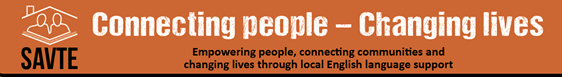 SAVTE LINK Worker English Language Support Application PLEASE COMPLETE Form A or send us an CV (please make sure it contains the same information.Form B - this form helps you organise your additional information in relation to the Person Specification. You may also submit a supporting statement.Application form AApplicant’s Information or please provide a CVEducationReferencesPlease list two professional references.Current / Most Recent EmploymentPrevious Employment/regular volunteering activity	Other Relevant ExperiencePlease give details of any training, experience or activities, which you feel, are relevant to the job.  (For example, less regular voluntary work, work in the household, hobbies, involvement with community groups, adult education courses etc.) Attach additional pages if necessary.SECTION CDeclarationThe information contained in this form is, to the best of my knowledge, accurate and complete.Please return the completed form via email to stella@savte.org.uk) First Name:Family Name:Address:Post Code:Phone:EmailThe interview will be face to face - would you need adjustments to help you at interview or undertake the role, (we will contact you about if you are shortlisted)yes/noName of EstablishmentDatesQualificationFull Name:Relationship:Occupation:Phone:emailFull Name:Relationship:Occupation:Phone:email:Job Title:Phone:Address:Employer:Brief Description of Duties:From:To:Length of Notice RequiredEmployer/organisationDatesRole and Brief Description of DutiesSigned:Date: